INSTRUKCJA BADAŃ BIEGŁOŚCI 1/2023Badanie twardości Vickersa [HV 10] wg normy PN-EN ISO 6507-1:2018-05Cel instrukcji.Instrukcja określa sposób przeprowadzenia badania twardości metodą Vickersa w temperaturze otoczenia przy sile obciążającej 98,07 [N].Przedmiot badań i zakres badań.Próbkami do badań są odcinki próbne o długości 80 mm z drutu ciągnionego 7,03 mm z materiału 19MnB4 w stanie po hartowaniu 880°C i odpuszczaniu 460°C.Zakres badań obejmuje przygotowanie próbek oraz wykonanie pomiarów twardości metodą Vickersa przy obciążeniu 98,07 [N].Przygotowanie próbek do badania.Jednorodność materiału do badań sprawdzono poprzez wykonując badania twardości Vickersa [HV 10] wg PN-EN ISO 6507-1:2018-05 na  20 sztukach próbek pobranych z różnych miejsc kręgu drutu przez dwóch badających w laboratorium posiadającym akredytację dla tej metody. Na postawie otrzymanych wyników twardości [HV10] wyznaczono wartość średnią , odchylenie standardowe ss, rozstęp R. Przyjęto, że próbki do badań są jednorodne i dopuszczono je do badań biegłości.Przeprowadzenie badań.  Przygotowanie próbek Z odcinka próbnego o wymiarach 7 mm i L= 80 mm należy przygotować próbkę do badań poprzez usunięcie wzdłuż osi próbki warstwy materiału o głębokości ok 1,5 mm, a następnie obustronne odcięcie końców próbki tak aby uzyskać obszar badania o długości ok 30 mm i zainkludowanie próbki lub obustronne sfrezowanie / przeszlifowanie materiału odcinka próbnego na głębokość ok 1,5 mm, tak aby uzyskać próbkę do badań o wysokości 4 mm zgodnie z rys.1 (obszar badawczy stanowi odcinek o długości 30 mm w środkowej części próbki).Do uzyskania prawidłowej powierzchni próbki do wykonania badania zaleca się jej przepolerowanie zarówno w przypadku próbki przygotowanej w zgładzie metalograficznym jak i nieinkludowanej.Uzyskana powierzchnia do badań musi spełniać wymagania normy PN-EN ISO 6507-1:2018-05.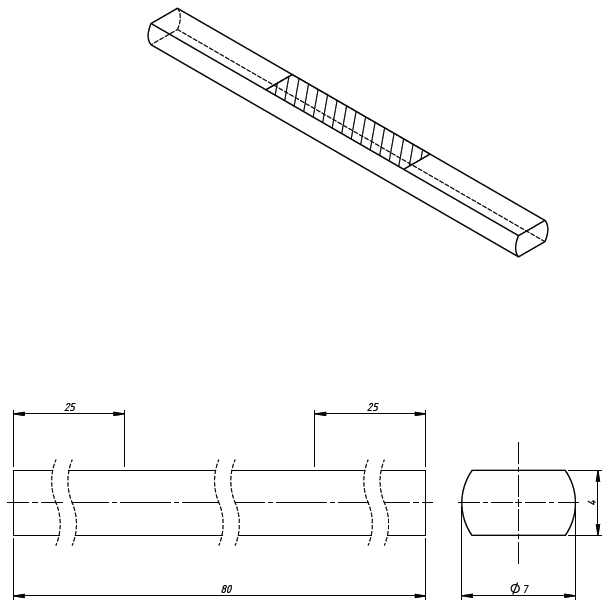 Rys.1  Wykonanie badańNa odpowiednio przygotowanych próbkach należy wykonać 5 pomiarów twardości przy obciążeniu 98,07 [N] zgodnie z normą PN-EN ISO 6507-1:2018-05.Otrzymane wyniki pomiarów twardości, ich wartość średnią oraz oszacowaną niepewność należy zamieścić w Sprawozdaniu z badań biegłości w tabeli nr 1.Sprawozdanie z badań.Wyniki badań przedstawić na formularzu według załącznika nr 1.Organizacja badań.Zgłoszenia uczestnictwa należy przesłać w terminie do 20.03.2023 r. do koordynatora pocztą internetową na adres: ewelina.kiwala@solvera.plPróbki  zostaną przekazane uczestnikom porównań  w terminie do  31.03.2023 r.Sprawozdania z badań należy przesłać  w terminie do 28.04.2023 r. na adres: ewelina.kiwala@solvera.pl oraz malgorzata.stepniak@wp.pl   Zasady opracowywania wyników.Wyniki zostaną opracowane na podstawie PN-EN ISO/IEC 17043:2011  i przekazane uczestnikom badań biegłości.Opracował:Ewelina Kiwała30.01.2023Załącznik nr 1 do instrukcji badań biegłościSprawozdanie z badań biegłości 1/2023Badanie twardości Vickersa [HV 10] wg normy PN-EN ISO 6507-1:2018-05Numer członkowski laboratorium w Klubie POLLAB:.....................................Nazwa i adres laboratorium:............................................................................................................................................................................................................................................................................................................................................................................................................................................................Nr akredytacji PCA (dla metody badawczej): ..............................................Wyniki badań:Tabela  1Badania wykonano przy użyciu twardościomierza : …………………………………………………………………………………………………………..…………………………………………………………………………………………………………..….…………………………………                   			 …………………………………………………………..……….       Data  wykonania                    			                                 Imię i nazwisko  osoby                      odpowiedzialnej za badaniaPomiary twardości Vickersa Pomiary twardości Vickersa Pomiary twardości Vickersa Pomiary twardości Vickersa Pomiary twardości Vickersa Wartość średniaNiepewność pomiaru*12345Wartość średniaNiepewność pomiaru*[HV 10][HV 10][HV 10][HV 10][HV 10][HV 10][HV 10]* Oszacowana wartość niepewności dla wyników pomiarów twardości  HV 10 przy poziomie ufności ok. 95% i współczynniku rozszerzenia k=2* Oszacowana wartość niepewności dla wyników pomiarów twardości  HV 10 przy poziomie ufności ok. 95% i współczynniku rozszerzenia k=2* Oszacowana wartość niepewności dla wyników pomiarów twardości  HV 10 przy poziomie ufności ok. 95% i współczynniku rozszerzenia k=2* Oszacowana wartość niepewności dla wyników pomiarów twardości  HV 10 przy poziomie ufności ok. 95% i współczynniku rozszerzenia k=2* Oszacowana wartość niepewności dla wyników pomiarów twardości  HV 10 przy poziomie ufności ok. 95% i współczynniku rozszerzenia k=2* Oszacowana wartość niepewności dla wyników pomiarów twardości  HV 10 przy poziomie ufności ok. 95% i współczynniku rozszerzenia k=2* Oszacowana wartość niepewności dla wyników pomiarów twardości  HV 10 przy poziomie ufności ok. 95% i współczynniku rozszerzenia k=2